Edukatori: 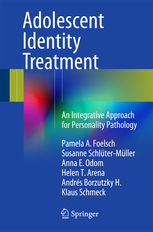 Prof Klaus Schmeck i Dr Susanne Schlüter-MüllerChild and Adolescent Psychiatric HospitalPsychiatric University Hospitals Basel / SwitzerlandTretman identiteta kod adolescenata (AIT)- Trening: 2 dana teorija (15 sati) 27 i 28.4.2019.2 dana supervizija (à 8 sati) 14. i 15.6.2019.godPLAN RADA: Subota, 27.april, 2019.god9.30-11   i  11.15-12.45 (ručak 12.45-14.15)                 14.15-15.45    i     16-17.30Nedjelja, 28.april, 2019.god9.00-10.30  i   10.45-12.15 (ručak 12.15-13.00)13.00-14.30   i    14.45-15.45Grupna-supervizija 16 sati Intenzivni supervizijski dani: petak, 14.jun i subota 15. Jun 2019.god.  Teme AIT treninga (15 sati)Teoretski principi: 6 satiModel	poremećaja         				                       	         2 sataTeorija objektnih odnosa 							         1 satDijadni objektni odnos i shema komparativnih koncepata
	u Shema-Terapiji, osovine konflikata (OPD-CA), Ego Stanja		          1 satNormalni i poremećeni razvoj identiteta  				         2 sataTehnike tretmana: 9 satiStanja    									         1 satKlarifikacija 									         2 sataKonfrontacija (uključujući neverbalnu, kontratransfer, sadržavanje)          2 sataInterpretacija									         2 sataUspostavljanje ugovora/ kućni plan        					         1 satPsihoedukacija								         1 sat